Wzór UMOWY nr 07/TM/2021Zawarta w dniu: …………………….. roku w Szczecinku pomiędzy:Miejską Energetyką Cieplną Spółka z o.o. z siedzibą w Szczecinku i adresie: ul. Armii Krajowej 81, 78-400 Szczecinek, wpisaną do Rejestru Przedsiębiorców Krajowego Rejestru Sądowego przez Sąd Rejonowy w Koszalinie IX Wydział Krajowego Rejestru Sądowego pod nr 0000030684, o kapitale zakładowym 10 723 700 zł, zwaną w dalszej treści umowy „Zamawiającym” i reprezentowaną przez:- mgr inż. Marka Szabałowskiego - Prezes Zarządua…………………………………………………………………………………………………………………………………………………………………………………………………………………………o następującej treści:Strony zawierają umowę w ramach zamówienia sektorowego, co w rozumieniu art. 132 ust. 1 pkt 4 oraz art. 132 ust. 2 ustawy z dnia 29 stycznia 2004 r. Prawo zamówień publicznych, o wartości nieprzekraczającej kwot określonych w przepisach wydanych na podstawie art. 11 ust. 8 powołanej ustawy, do którego z mocy jej art. 133 ust. 1 ustawa ta nie ma zastosowania, o następującej treści:§ 1Przedmiotem zamówienia jest realizacja zadania pn: „Zakup oleju napędowego ON i benzyny bezołowiowej Pb 95 w okresie od dnia podpisania umowy do 31.12.2022r. na terenie Miasta Szczecinek” zgodnie z SIWZ, stanowiącym załącznik do niniejszej umowy.§ 2Umowa zostaje zawarta na czas określony tj. od dnia podpisania umowy do dnia 31.12.2022 roku.Dostawa paliwa będzie odbywać się w stacji paliw na terenie Miasta Szczecinek………………….Ustala się, że Dostawca będzie obsługiwał Zamawiającego całodobowo, 7 dni w tygodniu,                      z uwzględnieniem wszystkich dni świątecznych w trakcie obowiązywania umowy.Tankowania pojazdów Zamawiającego będzie dokonywał pracownik Dostawcy bezpośrednio do zbiornika pojazdu. Zamawiający poda wykaz sprzętu, dla którego tankowanie odbywać się będzie na innych zasadach. W  przypadku bezgotówkowego zakupu paliw przy użyciu kart paliwowych Zamawiający odstąpi od tego warunku.W  przypadku bezgotówkowego zakupu paliw przy użyciu kart paliwowych potwierdzeniem dokonania transakcji jest wydruk z terminala, tj. dowód wydania, który zawiera: adres stacji paliw, numer karty, na którą dokonywana była transakcja, numer rejestracyjny samochodu, kwota do zapłaty, ilość wydanego paliwa, wartość wydanego paliwa, data i godzina transakcji.Zamawiający określi na piśmie wykaz pojazdów i osób uprawnionych do tankowania.Dostawca udziela gwarancji na jakość sprzedawanego paliwa na okres jednego miesiąca od dnia dostawy. Gwarancja obejmuje awaryjne uszkodzenia instalacji zasilającej i silniki eksploatowane    w pojazdach Zamawiającego, powstałe w wyniku złej jakości paliwa, po pozytywnie rozstrzygniętym postępowaniu reklamacyjnym.Zamawiający zastrzega sobie prawo nabycia mniejszej ilości paliwa w stosunku do ilości ujętych     w formularzu ofertowym. Nabycie przedmiotu zamówienia w mniejszej ilości niż to wynika                   z oszacowania nie rodzić będzie ze strony Dostawcy żadnych roszczeń.Umowa może zostać rozwiązana przez Zamawiającego, w trybie natychmiastowym, w przypadku 10% wzrostu cen jednostkowych oleju napędowego stosowanych przez Dostawcę w stosunku do średnich cen na terenie Miasta Szczecinek, a także w przypadku potwierdzenia niezgodności jakości dostarczanego paliwa z parametrami określonymi w Specyfikacji Istotnych Warunków Zamówienia.§ 3Strony postanawiają, że cena za każdorazową dostawę paliwa ustalana będzie na podstawie ceny jednostkowej obowiązującej u Dostawcy w danym dniu (wskazanej na dystrybutorze), pomniejszoną o udzielony rabat w wysokości     …………..zł/dm3 (od ceny brutto)Udzielony rabat w wysokości ……….. zł/dm3 wiąże Dostawcę przez cały czas obowiązywania umowy. § 4Strony postanawiają, iż rozliczenie każdej dostawy objętej niniejszą umową następować będzie raz     w tygodniu. Dopuszcza się stosowanie dwóch okresów rozliczeniowych tj:ustala się następujące okresy rozliczeniowe dla Transakcji Bezgotówkowych dokonywanych przez flotę przy użyciu kart paliwowych: od 1 do 15 dnia miesiąca kalendarzowego i od 16 dnia miesiąca kalendarzowego do ostatniego dnia miesiąca kalendarzowego. Za datę sprzedaży uznaje się ostatni dzień danego okresu rozliczeniowego.Należność Dostawcy za wykonanie dostawy zostanie mu zapłacona w terminie 21 dni od daty złożenia prawidłowo wystawionej faktury VAT w siedzibie Zamawiającego, przelewem na rachunek wskazany przez Dostawcę. Dniem zapłaty jest dzień obciążenia rachunku bankowego Zamawiającego.Faktury VAT Dostawca będzie wystawiał na podstawie dowodów wydania, podpisanych przez upoważnionych przedstawicieli Zamawiającego i Dostawcy. W przypadku bezgotówkowego zakupu paliw przy użyciu kart paliwowych Zamawiający odstąpi od tego warunku.Zamawiający wyłącza stosowanie ustrukturyzowanych faktur elektronicznych.§ 5Jeżeli odstąpienie od umowy nastąpi z przyczyn, za które odpowiada Dostawca, to Dostawca zapłaci Zamawiającemu karę w wysokości 1% od niezrealizowanej części wartości umowy, której dotyczy odstąpienie.Jeżeli wartość wyrządzonej szkody przekracza wartość naliczonych kar umownych, Zamawiającemu przysługuje prawo dochodzenia odszkodowania uzupełniającego na zasadach ogólnych.Niezależnie od sposobu rozliczenia kar umownych, Strona występująca z żądaniem zapłaty kary umownej wystawi na rzecz drugiej Strony notę księgową (obciążeniową) na kwotę należnych kar umownych.§ 6Zamawiającemu przez czas obowiązywania umowy przysługuje prawo do odstąpienia od umowy, gdy:Wystąpi istotna zmiana okoliczności powodująca, że wykonanie umowy nie leży w interesie publicznym lub będzie niezgodna z nowymi przepisami, czego nie można było przewidzieć            w chwili zawarcia umowy - odstąpienie od umowy w tym wypadku może nastąpić w terminie miesiąca od powzięcia wiadomości o powyższych okolicznościach.W wyniku wszczętego postępowania egzekucyjnego nastąpi zajęcie majątku Dostawcy lub jego znacznej części.W przypadku rażącego naruszenia warunków umowy przez Dostawcę.W przypadku gdy Dostawca nie przedłuży okresu obowiązywania ubezpieczenia odpowiedzialności cywilnej, zgodnie ze złożonym oświadczeniem.Dostawcy przysługuje prawo odstąpienia od umowy, jeżeli Zamawiający zawiadomi Dostawcę, że wobec zaistnienia uprzednio nieprzewidzianych okoliczności nie będzie mógł spełnić swoich zobowiązań umownych wobec Dostawcy.Oświadczenie o odstąpieniu od umowy należy złożyć drugiej stronie w formie pisemnej pod rygorem nieważności - oświadczenie o odstąpieniu od umowy musi zawierać uzasadnienie.§ 7Wszelkie zmiany w umowie pod rygorem nieważności muszą być dokonane w formie pisemnej.§ 8Strony umowy zobowiązują się do zapewnienia prawidłowego przetwarzania udostępnionych przez drugą stronę danych osobowych poprzez stosowanie odpowiednich organizacyjnych i technicznych środków ochrony tych danych, gwarantujących ochronę praw osób, których te dane dotyczą, zgodnie z przepisami i wymogami Rozporządzenia Parlamentu Europejskiego i Rady (UE) 2016/679 z dnia 27 kwietnia 2016 r. w sprawie ochrony osób fizycznych w związku z przetwarzaniem danych osobowych i w sprawie swobodnego przepływu takich danych oraz uchylenia dyrektywy 95/46/WE (ogólne rozporządzenie o ochronie danych - RODO), zapisami ustawy z dnia 30.08.2019r.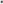 o ochronie danych osobowych (Dz. U. z 2019 r. poz. 1781) lub innymi przepisami prawa polskiego.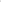 Dla celów związanych z wykonywaniem umowy istnieje konieczność wzajemnego udostępnienia danych osobowych Stron umowy, a jeżeli ma to zastosowanie, również ich przedstawicieli, osób wskazanych do kontaktu lub osób których dane będą przetwarzane w związku z realizacją przedmiotu Umowy.Każda ze stron umowy zobowiązana jest do realizacji obowiązków informacyjnych określonych przepisami rozporządzenia Parlamentu Europejskiego i Rady (UE) 2016/679 z 27 kwietnia 2016 r.      w sprawie ochrony osób fizycznych w związku z przetwarzaniem danych osobowych i w sprawie swobodnego przepływu takich danych oraz uchylenia dyrektywy 95/46/WE (ogólne rozporządzenie   o ochronie danych) zwanego dalej RODO w takim zakresie w jakim są do tego zobowiązane zgodnie z tymi przepisami. Strony zobowiązują się do przekazania swoim reprezentantom oraz osobom przez siebie zatrudnionym (niezależnie od podstawy prawnej zatrudnienia, co dotyczy również umów cywilnoprawnych), których dane osobowe będą ujawniane drugiej stronie umowy jako administratorowi danych                    w związku z zawarciem oraz realizacją umowy, znanych Stronie przekazującej informacji wskazanych w art. 14 RODO.§ 9W sprawach nieuregulowanych w niniejszej umowie, zastosowanie mają przepisy Kodeksu cywilnego.Spory powstałe na tle realizacji niniejszej umowy będą rozstrzygane przez sąd powszechny właściwy dla siedziby Zamawiającego. Umowę sporządzono w 2 jednobrzmiących egzemplarzach po 1 egzemplarzu dla każdej ze Stron.Integralną częścią umowy są:4.1 Specyfikacja Istotnych Warunków Zamówienia (SIWZ)4.2 Formularz ofertowy4.3 Oświadczenie Dostawcy            DOSTAWCA:						ZAMAWIAJĄCY: